桃園市107學年度高級中等以下教育階段非學校型態實驗教育學生學習狀況報告書(或成果報告書)（18號字）實驗教育類型（請勾選）：□個人　□團體　□機構●如為團體／機構實驗教育者，請另以表格詳列在學學生名冊，如下：壹、辦理緣起與目標（16號字）一、辦理緣起（14號字）內文(12號字)二、辦理目標貳、辦理計畫之實施狀況一、課程與教學內容與進度（文字說明、表格均可）二、學習評量（文字說明、表格均可）三、實施成效（如受益與省思）四、遭遇困難或問題五、解決策略或建議（如訪視小組建議事項、申請人提出改善策略與建議事項等）六、未來展望參、附件（如學生學習檔案、作品及教學活動照片等）學生學習狀況報告書(或成果報告書)撰寫注意事項：字體請以正體中文（標楷體）為主。字數以2000至4000字為限，稿件版面設定以A4規格由左至右橫打，並以中文MS-Word97以上版本編寫，不接受手寫稿，內頁文字以12點、標點符號以全形字、行距採1.5倍、邊界（上下m，左右m），以不超過8頁為原則（含圖表、圖片及附錄）。請提供6~8張照片，為使印刷後之照片更加美觀，請務必提供清晰之照片，並加註照片說明，如活動名稱、日期、活動內容（活動內容說明請勿超過20字）等。◎教學活動照片參考格式實驗教育計畫名稱：                       團體/機構實驗教育名稱：設籍學校：　　　　　　就讀年級：　　　　　　　　　　　學生姓名：家長/申請人姓名：編號學生姓名就讀年級設籍學校備註學生1學生2學生3序號照片照片說明例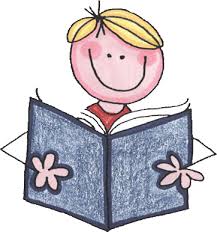 （插入活動照片）活動名稱：閱讀日期：10.01.20活動內容：閱讀基督山恩仇記（活動內容說明請勿超過20字）12